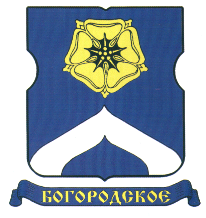 СОВЕТ ДЕПУТАТОВМУНИЦИПАЛЬНОГО ОКРУГА БОГОРОДСКОЕРЕШЕНИЕ01.12.2015 № 16/13О медицинском обслуживании лиц, замещающих муниципальные должности на постоянной основе и муниципальных служащих органов местного самоуправления муниципального округа Богородское в 2016 году  В соответствии с ч.4 ст. 23 Федерального закона от 02.03.2007 N 25-ФЗ «О муниципальной службе в Российской Федерации»,  ч.4 ст. 30 Закона города Москвы от 22.10.2008г. №50 «О муниципальной службе в городе Москве», Законом города Москвы  «О бюджете города Москвы на 2015 год и плановый период 2016 и 2017 годов»,  Распоряжением Правительства Москвы от 23.09.2014г. №532-РП «О размере компенсации за медицинское обслуживание государственным гражданским служащим города Москвы», Уставом муниципального округа Богородское, решением Совета депутатов муниципального округа Богородское от 09.12.2014г. № 16/10 «Об утверждении Порядка предоставления гарантий муниципальным служащим муниципального округа Богородское, Совет депутатов муниципального округа Богородское  решил:1. Утвердить на 2016 год предоставление медицинского обслуживания лицам, замещающим муниципальные должности на постоянной основе и  муниципальным служащим и членам их семей, в том числе муниципальным служащим, вышедшим на пенсию путем выплаты денежной компенсации за медицинское обслуживание, размер которого установлен правовыми актами города Москвы для государственных служащих города Москвы (приложение).2. Настоящее решение вступает в силу со дня его принятия.3. Главе муниципального округа Богородское Воловику К.Е. издать распоряжение по аппарату Совета депутатов муниципального округа Богородское  в соответствии с приложением.       4. Контроль за выполнением настоящего решения возложить на главу муниципального округа Воловика Константина Ефимовича.Глава муниципального округа Богородское 	              К.Е. ВоловикРазмер выплаты денежной компенсации за медицинское обслуживание лицам, замещающим муниципальные должности на постоянной основе и  муниципальным служащим и членам их семей, в том числе муниципальным служащим, вышедшим на пенсию.Приложение к решению Совета депутатов муниципального округа Богородское от 01 декабря 2015 года № 16/13ФИОСуммаГлава муниципального округа Богородское Воловик К.Е. - с 2 членами семьи (дети)134 360 руб.Советник аппарата Совета депутатов муниципального округа Богородское – Бахирева В.Е. с 2 членами семьи (дети)134 360 руб.Бухгалтер-главный специалист – Панченко П.П. с 1 членом семьи (муж)93 180 руб.Юрисконсульт-главный специалист – Фомин М.А. с 1 членом семьи (ребенок)93 180 руб.Главный специалист по организационным вопросам – Быкова А.С. с 1 членом семьи (ребенок)93 180 руб.Бугаева В.В. (пенсионерка)52 000 руб.Ахмедова Г.Н. (пенсионерка)52 000 руб.Евсюкова И.Ю. (пенсионерка)52 000 руб.